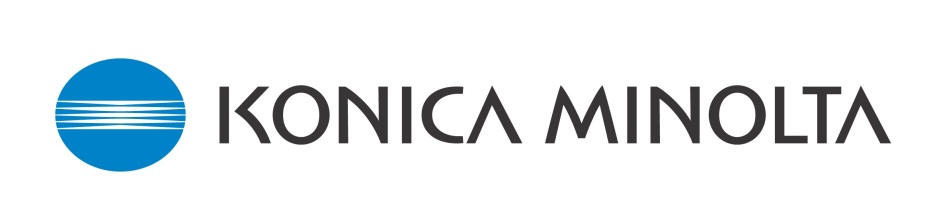 TARANAKI SECONDARYASSISTANT & DEPUTY PRINCIPALS’ ASSOCIATION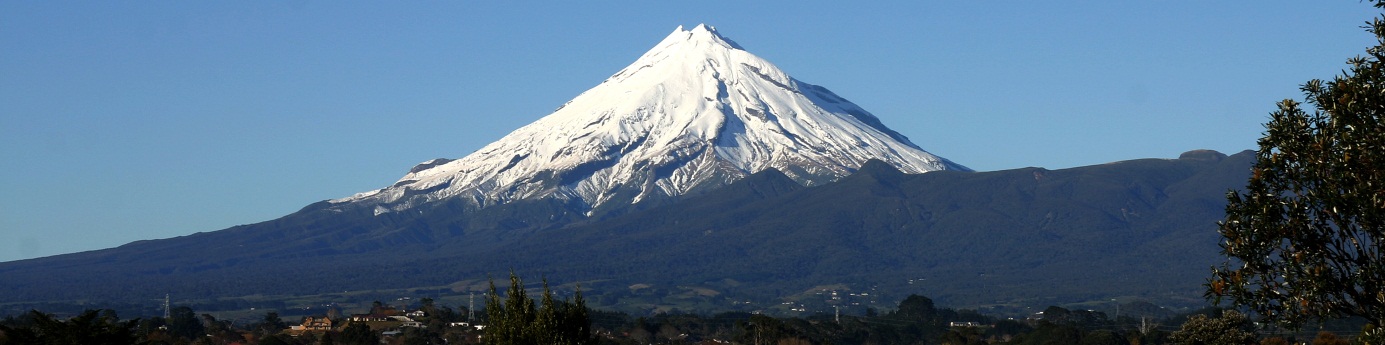 Venue: Okurukuru WineryDate:  4 September 2014ProgrammeSupporting Student Achievement – Hosted by.Stratford H S..8.45am 	Coffee on arrival 9.00am 	Cathie Johnson  Education Adviser NZCER  How standardised assessment can support teacher judgments on student achievementSchools must provide evidence of student achievement from a 'range of formal and informal assessment approaches' (NZCp.40). Schools are data rich but information poor - you have the evidence but require support to know what to do with it. When you choose a standardised test, do you begin with some key questions you want to know the answers for? In this interactive workshop you will have the opportunity to examine your current practice, the what, how, why and when and consider where standardised assessments fit and what they can really measure.  You will find out how to use the PATs/STAR for evaluative purpose - comparing your students' progress to others,  and diagnostic purpose - drilling down into specific information for specific teaching. 10.30am 	Morning tea11.00am 	Cathie Johnson  Education Adviser NZCER   Using data for learningHow do the teachers in your school use the data from standardised assessment? Do they see the score as a child's ability or do they see it, the assessment, as detailed evidence that they can use to make links to their own teaching?  In this workshop we will examine the design and intention of the PATs/STAR and use the online reporting to drill down into curriculum areas for specific information and specific cohorts, and learn ways to focus analysis which can then be used to focus initiatives and interventions in your schools12.30pm 	Lunch1.15pm 	Graeme McFayden – former Principal Spotswood CollegeGraeme is currently working for the Ministry of Education as a SAF practitioner. There are 50 SAF practitioners working with approximately 600 schools and kura annually in both English and Māori medium settings. SAF (Student Achievement Function) is a ministry initiative aimed at increasing school’s capabilities to accelerate achievement in priority learners. Graeme will explain his role and other ventures he has been involved with since his departure from Spotswood.2.15pm 	Grab coffee & nibbles & continue meetingAP/DP Association general meeting – chaired by Stella3.00pm FinishCost:  $80Cheques payable to Taranaki Secondary AP/DP Association – bring with you to give to Bruce Bayly on the day.Other Sponsor: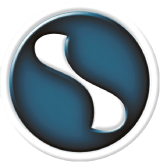 Sitech Systems N.Z.  Ltdfuture proofing learning